商品檢驗標識圖例：    或              或            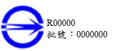 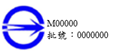 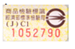 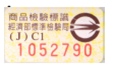 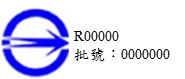 